Buscar Maneras Creativas para Reducir Costos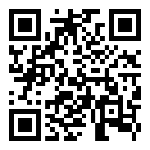 Para empezarEstudiantes de High SchoolAumente su GPA opteniendo buenas calificaciones. Enfoquese y estudieTome los exámenes del ACT/SAT varias veces para recibir un puntaje más altoUn consejo: enfoquese en estudiar un sujeto diferente cada vez. La nota más alta de cada sujeto es lo que las universidades están buscando, no están buscando su nota completa.Ser voluntario, o participar en organizaciones de deportes, liderazgo, teatro de su escuela.1, 2, 4, o más (escoger la universidad correcta). No todos los títulos requieren cuatro años de estudio. Hay opciones en las universidades técnicas y universidades de dos años. El tiempo necesario para estudiar depende en el programa Reciba créditos de Universidad durante el high school al participar en estos programas:Concurrent Enrollment (CE): Concurrent enrollment brinda una oportunidad para que los estudiantes de tercer y cuarto año de secundaria obtengan créditos universitarios en las universidades de Utah mientras aún están en la escuela secundaria.Advanced Placement (AP): Los estudiantes que toman un curso de Advanced Placement en su escuela secundaria pueden inscribirse para el examen AP correspondiente y obtener créditos universitarios. Más información está disponible en el sitio web oficial de AP. Para ver cómo se aplican los puntajes de los exámenes en los colegios y universidades públicos de Utah, utilice la tabla Crédito por examen. Vea los recursos adicionales para más información.International Baccalaureate (IB): El International Baccalaureate es un programa de calificación aceptado internacionalmente para estudiantes que han completado un plan de estudios específico de dos años de escuela secundaria y han demostrado competencia a través de exámenes en idiomas, ciencias experimentales, ciencias sociales y matemáticas. Más información está disponible en el sitio web del Bachillerato Internacional. Para ver cómo se aplican los puntajes de los exámenes en los colegios y universidades públicos de Utah, utilice la tabla Crédito por examen. Vea los recursos a continuación.Clases en las universidades técnicas ofrecidas para estudiantes en High School: Inscríbase clases técnicas para obtener créditos para obtener un título técnico y al mismo tiempo completar un diploma de escuela secundaria.Estudiantes en la UniversidadLa vivienda: para reducir el costo, debe considerar vivir con familia o compañeros de cuartoLos libros: Pueden ahorrar al rentar o comprar libros que ya han sido usados. También puede usar la biblioteca como una manera alternativa para encontrar libros que necesita para las clasesPuede aprovechar de los límites de matrículalímite de una matrícula – es un precio fijado para estudiantes entre un rango de créditos. Esto significa que, en la mayoría de las universidades en Utah, el costo de la matricula y tarifas para un estudiante que está tomando 15 créditos de clases, cuesta lo mismo para un estudiante que está tomando 12 créditosTome creditos suficientes para graduar a tiempoConviértete en asistente de residentes en los alojamientos del campus y ahorra en la matrícula, o considera postularte para posiciones de liderazgo estudiantil que ofrecen becas. Ser embajador presidencial también puede ser beneficioso para algunos estudiantes.Investiga y pregunta acerca de descuentos para estudiantes en la ciudad y sus alrededores.Verifica si tu universidad ofrece beneficios de transporte que pueden reducir los gastos de transporte y para los estudiantes que viajan.Considera el Programa de Intercambio Universitario del Oeste (WUE) de WICHE si planeas asistir a una universidad fuera de tu estado.A través del programa WUE, los estudiantes se inscriben en universidades fuera de su estado de origen y pagan no más del 150% de la tarifa de matrícula para residentes de esa institución. Dado que la matrícula para no residentes puede costar un 300% (o más) de las tarifas para residentes, el descuento del WUE ahorra a los estudiantes un promedio de $9,000 al año.Recursos adicionales